3 Day Food Log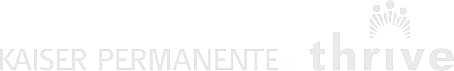 Day 1Day 1Day 2Day 2Day 3Day 3Amount/ Time ofdayList amount of food or beverage(Ex: 1 c. orange juice)Amount/ Time ofdayList amount of food or beverage(Ex: 1 c. orange juice)Amount/ Time ofdayList amount of food or beverage(Ex: 1 c. orange juice)Home/OutBreakfast:Home/OutBreakfast:Home/OutBreakfast:Home/OutIn-Between:Home/OutIn-Between:Home/OutIn-Between:Home/OutLunch:Home/OutLunch:Home/OutLunch:Home/OutIn-Between:Home/OutIn-Between:Home/OutIn-Between:Home/OutDinner:Home/OutDinner:Home/OutDinner:Home/OutEvening Snack:Home/OutEvening Snack:Home/OutEvening Snack: